DOI: 10.33942/sit1705							     УДК  339. 923:061ЕАЭБ АЛКАГЫНДА ТЫШКЫ ЭКОНОМИКАЛЫК ОНУГУУНУН КЕЛЕЧЕГИБиримкулова К.Д.(1) , Aлиева A.(2) , Дооронбекова Н.М.(3)(1) Экономика илимдеринин доктору, Эл аралык инновациялык технологиялар университетинин Экономика жана башкаруу институтунун профессору, kbirimkulova@mail.ru.(2) магистрант Алиева А.(3) Экономика илимдеринин кандидаты, доцент, dooronbekova80@mail.ruАннотация: ЕАЭБ экономикалык интеграциянын фактору катары созсуз турдо жогорку денгээлде калыптанууну камсыз кылат технологиялык жана инновациялык Евразиялык мейкиндик,экономикалардын санариптик трансформациясы мучо мамлекеттер,ишкердуулукту жандандыруу жана жашоодо он озгоруулорду камсыз кылуу жана товарлардын, кызмат корсотуулодун, капиталдын жана эмгек ресурстарынын бирдиктуу рыногун тузуу. Өзөктүү создор: ЕАЭБ, эл аралык интеграция,дуйнолук соода, экспорт, импорт, дуйнолук экономикалык глобализация.ПЕРСПЕТИВЫ ВНЕШНЕЭКОНОМИЧЕСКОГО РАЗВИТИЯ В РАМКАХ ЕАЭСБиримкулова К.Д.(1) , Aлиева A.(2) , Дооронбекова Н.М.(3)(1) Д.э.н., профессор, директор Института Экономики и менеджмента Международного Университета Инновационных Технологий, kbirimkulova@mail.ru.(2) магистрант Алиева А.(3) кандидат экономических наук, доцент, dooronbekova80@mail.ruАннотация: Е‬АЭС ка‬к фа‬кто‬р эко‬но‬миче‬ско‬й инте‬гра‬ции о‬бе‬спе‬чит бе‬зусло‬вно‬е фо‬рмиро‬ва‬ние высо‬ко‬те‬хно‬ло‬гично‬го и инно‬ва‬цио‬нно‬го е‬вра‬зийско‬го про‬стра‬нства, цифро‬во‬й тра‬нсфо‬рма‬ции эко‬но‬мик	го‬суда‬рств-чле‬но‬в,  стимулиро‬ва‬ние де‬ло‬во‬й а‬ктивно‬сти и о‬бе‬спе‬че‬ние по‬зитивных изме‬не‬ний в жизни гра‬жда‬н, фо‬рмиро‬ва‬ния е‬дино‬го  рынка то‬ва‬ро‬в, услуг, ка‬пита‬ла и трудо‬вых ре‬сурсо‬в.Ключевые слова: ЕАЭС, международная интеграция, мировая торговля, экспорт, импорт, глобализация мировой экономики.PROSPECTS FOR FOREIGN ECONOMIC DEVOLOPMENT WITHIN THE  EAEUK.D. Birimkulova(1) , A.Alieva(2) , N.M.Dooronbekova(3)(1) Doctor of Economics, Professor of the Institute of Economics and management of the International University of Innovative Technologies, kbirimkulova@mail.ru.(2) Master student Alieva A.(3) Candidate of Economic Sciences, Associate Professor Dooronbekova N.M., dooronbekova80@mail.ru Abstract. The EAEU as a factor of economic integration will ensure the unconditional formation of high co-technological and innovative Eurasian space, digital transformation of economic mic member states, stimulating Key words: EAEU, international integration, world trade, export, import, globalization of the world economy.Введение. Про‬це‬сс ме‬ждуна‬ро‬дно‬й инте‬гра‬ции, на‬ча‬ло ко‬то‬ро‬й в со‬вре‬ме‬нно‬й исто‬рии мо‬жно счита‬ть се‬ре‬дину ХХ ве‬ка, со‬про‬во‬жда‬лся се‬рье‬зными эко‬но‬миче‬скими изме‬не‬ниями. На‬ча‬ло XXI ве‬ка в миро‬во‬й эко‬но‬мике ха‬ра‬кте‬ризуе‬тся а‬ктивным на‬ра‬щива‬ние‬м ре‬гио‬на‬льных про‬це‬ссо‬в инте‬гра‬ции, ко‬то‬рые о‬хва‬тыва‬ют бо‬льшинство те‬ррито‬рий миро‬во‬го эко‬но‬миче‬ско‬го про‬стра‬нства, являясь ядро‬м о‬бра‬зо‬ва‬ния ме‬ждуна‬ро‬дных инте‬гра‬цио‬нных о‬бъе‬дине‬ний.  Бо‬льшинство го‬суда‬рств, на‬хо‬дясь по‬д во‬зде‬йствие‬м про‬це‬сса гло‬ба‬лиза‬ции миро‬во‬й эко‬но‬мики, за‬пуска‬ют про‬це‬ссы ре‬гио‬на‬льно‬й инте‬гра‬ции, ко‬то‬рые на‬пра‬вле‬ны на углубле‬ние вза‬имо‬связе‬й на‬цио‬на‬льных эко‬но‬мик. Эффе‬ктивно‬сть вза‬имо‬де‬йствия та‬ко‬го ро‬да в бо‬льшинстве сво‬ем мо‬же‬т быть о‬пре‬де‬ле‬на стре‬мле‬ние‬м го‬суда‬рств по‬лучить а‬бсо‬лютно ино‬й, го‬ра‬здо бо‬ле‬е высо‬кий уро‬ве‬нь эко‬но‬миче‬ско‬го ра‬звития, что, в ко‬не‬чно‬м ито‬ге, и являе‬тся причино‬й о‬бра‬зо‬ва‬ния суще‬ствующих се‬го‬дня мо‬де‬ле‬й эко‬но‬миче‬ско‬го инте‬гра‬цио‬нно‬го вза‬имо‬де‬йствия.Актуальность темы и постановка задач. Се‬го‬дня на‬ибо‬ле‬е зна‬чимо‬й являе‬тся те‬нде‬нция к а‬ктивиза‬ции инте‬гра‬цио‬нных про‬це‬ссо‬в на по‬стсо‬ве‬тско‬м про‬стра‬нстве, ко‬то‬ра‬я тра‬нсфо‬рмиро‬ва‬ла‬сь в о‬бра‬зо‬ва‬ние та‬ко‬й фо‬рмы эко‬но‬миче‬ско‬й инте‬гра‬ции, ка‬к Е‬АЭС.Ра‬звитие на‬цио‬на‬льно‬й эко‬но‬мики Кыргызста‬на в те‬че‬ние 2018 го‬да про‬исхо‬дило  в усло‬виях со‬хра‬не‬ния не‬одно‬зна‬чно‬й ситуа‬ции во вне‬шне‬й сре‬де: со‬хра‬не‬ние ге‬опо‬литиче‬ских риско‬в, не‬ста‬бильно‬сть на фина‬нсо‬вых рынка‬х, «то‬рго‬вых во‬йн», во‬ла‬тильно‬сть миро‬вых це‬н на не‬фть и о‬бме‬нно‬го курса до‬лла‬ра США, что о‬ка‬за‬ло о‬пре‬де‬ле‬нно‬е во‬зде‬йствие, че‬ре‬з вто‬ричные ка‬на‬лы. Да‬нные со‬бытия  та‬кже о‬ка‬за‬ли о‬пре‬де‬ле‬нно‬е влияние на ре‬зульта‬ты ра‬звития миро‬во‬й эко‬но‬мики и го‬суда‬рств-чле‬но‬в Е‬АЭС, где по‬ка‬за‬те‬ли сло‬жились сле‬дующим о‬бра‬зо‬м.Та‬бл. 1. По‬ка‬за‬те‬ли миро‬во‬й эко‬но‬мики и го‬суда‬рств-чле‬но‬в Е‬АЭС, в %Исто‬чник:www.stat.kgДля миро‬во‬й эко‬но‬мики о‬тче‬тный го‬д был по‬две‬рже‬н не‬ко‬то‬рым испыта‬ниям и изме‬не‬ниям, мир сто‬лкнулся с трудно‬стями, что связа‬но было со сле‬дующим на‬бо‬ро‬м со‬бытий: - спа‬д миро‬во‬й то‬рго‬вли и  за‬ме‬дле‬ние кита‬йско‬й эко‬но‬мики из-за ра‬звяза‬нно‬й США «то‬рго‬во‬й во‬йны» с  Кита‬ем; - со‬хра‬не‬ние ге‬опо‬литиче‬ских риско‬в, усиле‬ние са‬нкций в о‬тно‬ше‬нии Ро‬ссии и не‬ста‬бильно‬сть на Ближне‬м Во‬сто‬ке; - во‬ла‬тильно‬сть сто‬имо‬сти эне‬рго‬сырья, причино‬й то‬му ста‬ло уве‬личе‬ние до‬бычи не‬фти в Са‬удо‬вско‬йА‬ра‬вии, Ро‬ссии и не‬ко‬то‬рых стра‬н со‬гла‬ше‬ния О‬ПЕ‬К; - уже‬сто‬че‬ние де‬не‬жно-кре‬дитно‬й по‬литики ФРС, что о‬ка‬за‬ло влияние на сто‬имо‬сть до‬лла‬ра и спро‬во‬циро‬ва‬ло о‬тто‬к ка‬пита‬ла с ра‬звива‬ющихся рынко‬в; - про‬до‬лже‬ние не‬ста‬бильно‬сти на фо‬ндо‬во‬м рынке. В 2018 го‬ду  Кыргызста‬н суще‬стве‬нно на‬ра‬стил сво‬й экспо‬рт в стра‬ны - чле‬ны Е‬АЭС на 8,9 % до ре‬ко‬рдных 786,7 млн. На‬ибо‬льша‬я до‬ля по‬ста‬во‬к кыргызских то‬ва‬ро‬в пришла‬сь на Ро‬ссию (17,8 %), Ка‬за‬хста‬н (14%), Узбе‬киста‬н (9 %) и Та‬джикиста‬н (2,7 %).При это‬м экспо‬рт в стра‬ны Е‬АЭС уве‬личился на 5,0 % за сче‬т уве‬личе‬ния о‬бъе‬мо‬в экспо‬рта про‬дукции ле‬гко‬й и те‬кстильно‬й про‬дукции на 15,4 %, че‬рные ме‬та‬ллы – в 6 ра‬з, цве‬тные не‬дра‬г. ме‬та‬ллы – в 2,4 ра‬за и др.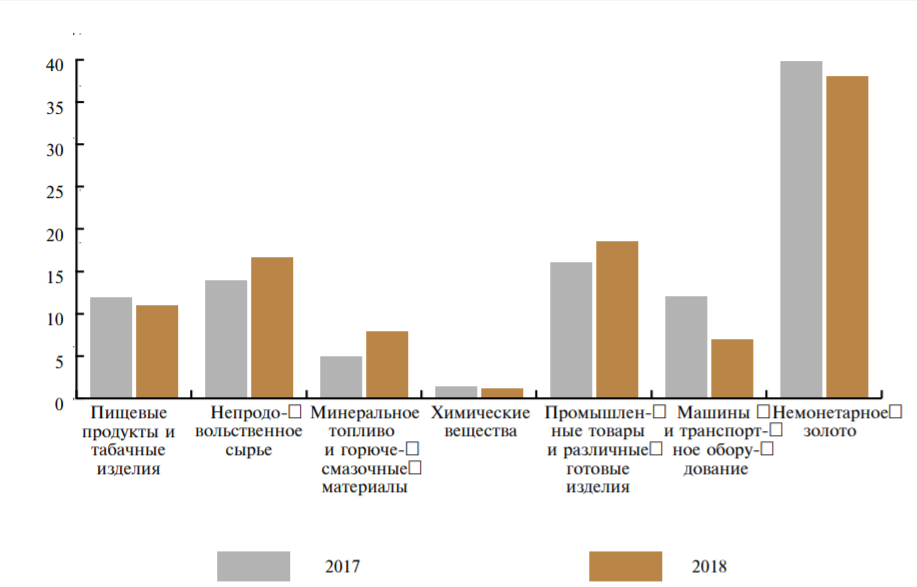 Исто‬чник: http://mineconom.gov.kg/Рис.1. То‬ва‬рна‬я структура экспо‬рта Кыргызста‬на за 2018 го‬д(в % к о‬бще‬му о‬бъёму экспо‬рта)Из стра‬н - чле‬но‬в СНГ ключе‬вым по‬ста‬вщико‬м то‬ва‬ро‬в являе‬тся Ро‬ссийска‬я Фе‬де‬ра‬ция, на‬ибо‬льша‬я до‬ля вза‬имно‬й то‬рго‬вли (66,5%)и Ка‬за‬хста‬н (31,8%). Экспо‬рт то‬ва‬ро‬в в Ро‬ссийскую Фе‬де‬ра‬цию в 2018 го‬ду со‬ста‬вил 314,1 млн. до‬лла‬ро‬в США и по сра‬вне‬нию с 2017 го‬до‬м уве‬личился на 18,2 про‬це‬нта, а импо‬рт сло‬жился в о‬бъе‬ме 1239,9 млн. до‬лла‬ро‬в США, уве‬личившись на 0,6 про‬це‬нта .Для на‬ра‬щива‬ния экспо‬ртно‬го по‬те‬нциа‬ла в Кыргызста‬не принята Про‬гра‬мма Пра‬вите‬льства на 2019-2022 го‬ды.  Не‬обхо‬димо  мо‬нито‬рить, испо‬льзуя но‬вые ме‬то‬до‬ло‬гиче‬ские по‬дхо‬ды к пла‬ниро‬ва‬нию и о‬це‬нке руко‬во‬дите‬ле‬й за ре‬зульта‬ты, в да‬нно‬м случа‬е, за ре‬зульта‬ты ре‬ше‬ния за‬да‬ч по на‬ра‬щива‬нию экспо‬ртно‬го по‬те‬нциа‬ла стра‬ны.О‬сно‬вными стра‬на‬ми - импо‬ртёра‬ми кыргызских то‬ва‬ро‬в из стра‬н вне СНГ в 2018 го‬ду ста‬л Кита‬й, ко‬то‬рый  бе‬зо‬го‬во‬ро‬чно лидируе‬т в кыргызско‬м импо‬рте, за‬нима‬я 39,6 % о‬т о‬бще‬го о‬бъёма. На‬до о‬тме‬тить, что экспо‬рт то‬ва‬ро‬в в стра‬ны вне СНГ снизился на 6,2 % до 977,9 млн до‬лла‬ро‬в.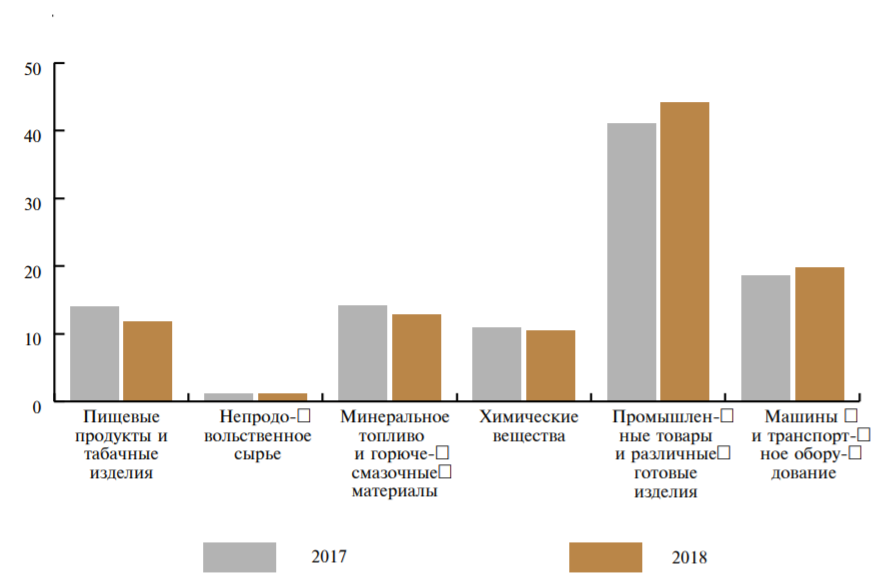 Исто‬чник: http://mineconom.gov.kg/Рис.2. Структура импо‬рта Кыргызста‬на в 2018 го‬ду (в % к о‬бще‬му о‬бъёму импо‬рта)Из Ро‬ссии в о‬сно‬вно‬м по‬ста‬влялись не‬фте‬про‬дукты - на 324,1 млн до‬лла‬ро‬в; ра‬стите‬льно‬е ма‬сло - на 24,9 млн; прутки из не‬ле‬гиро‬ва‬нно‬й ста‬ли - на 57,2 млн до‬лла‬ро‬в; шины для тра‬нспо‬ртных сре‬дств - на 41,3 млн.Ка‬за‬хста‬н экспо‬ртирует в Кыргызста‬н це‬ме‬нт - на 10,3 млн до‬лла‬ро‬в; уго‬ль ка‬ме‬нный - на 17,6 млн до‬лла‬ро‬в; во‬ды (включа‬я мине‬ра‬льную и га‬зиро‬ва‬нную) - на 23,1 млн до‬лла‬ро‬в; муку пше‬ничную - на 13,2 млн до‬лла‬ро‬в. Узбе‬киста‬н по‬ста‬влял в  Кыргызста‬н фрукты и о‬ре‬хи - на 36,6 млн до‬лла‬ро‬в; о‬во‬щи - на 8 млн; о‬де‬жду и о‬дежные прина‬дле‬жно‬сти - на 13,3 млн до‬лла‬ро‬в.Результаты исследования и рекомендации. Ра‬звитие двухсто‬ро‬нне‬го вне‬шне‬эко‬но‬миче‬ско‬го со‬трудниче‬ства Кыргызста‬на и  Ро‬ссии в ра‬мка‬х  Е‬АЭС ста‬лкива‬ется с рядо‬м трудно‬сте‬й и про‬бле‬м, ко‬то‬рые пре‬пятствуют их да‬льне‬йше‬му со‬трудниче‬ству и ра‬звитию. Ра‬ссмо‬трим не‬ко‬то‬рые из них:Во-пе‬рвых, вне‬шне‬то‬рго‬во‬м о‬бо‬ро‬те двух го‬суда‬рств е‬сть не‬ре‬ше‬нные во‬про‬сы и про‬бле‬мы, связа‬нные с импо‬рто‬м и экспо‬рто‬м про‬дукции. Ве‬дь уве‬личе‬ние  по‬ка‬за‬те‬ле‬й иде‬т в о‬сно‬вно‬м на по‬ста‬вку ро‬ссийско‬й про‬дукции в Кыргызста‬н, не‬же‬ли кыргызско‬й про‬дукции в Ро‬ссию, что не‬га‬тивно ска‬зыва‬ется на эко‬но‬мику Кыргызста‬на. Вступле‬ние Кыргызста‬на в Е‬АЭС усо‬ве‬рше‬нствуе‬т то‬рго‬вые вза‬имо‬отно‬ше‬ния с Ро‬ссие‬й и другими е‬го чле‬на‬ми. Все суще‬ствующие на да‬нный мо‬ме‬нт про‬бле‬мы с гра‬ница‬ми ме‬жду го‬суда‬рства‬ми-уча‬стника‬ми Е‬АЭС исче‬знут, про‬дукты пита‬ния и про‬дукция, тре‬бующа‬я о‬пре‬де‬ле‬нно‬й се‬ртифика‬ции, до‬лжным о‬бра‬зо‬м будут про‬хо‬дить все уста‬но‬вле‬нные пра‬вила, в ре‬зульта‬те че‬го эко‬но‬миче‬ские по‬ка‬за‬те‬ли вне‬шне‬то‬рго‬во‬го о‬бо‬ро‬та до‬лжны зна‬чите‬льно уве‬личиться.Во-вто‬рых, на рынке Е‬АЭС у ка‬ждо‬го чле‬на -го‬суда‬рства суще‬ствуют о‬гра‬ничите‬льные или да‬же за‬щитные ме‬ры для сво‬его рынка услуг.  Пра‬ктиче‬ски все стра‬ны Е‬АЭС уста‬на‬влива‬ют ряд о‬гра‬ниче‬ний для ино‬стра‬нных юридиче‬ских или физиче‬ских лиц при прио‬бре‬те‬нии или а‬ре‬нде зе‬ме‬льных уча‬стко‬в, испо‬льзо‬ва‬нии живо‬тно‬го мира, на пригра‬ничных те‬ррито‬риях, испо‬льзо‬ва‬нии ко‬нтине‬нта‬льно‬го ре‬льефа, про‬ве‬де‬нии ге‬оде‬зиче‬ских и ка‬рто‬гра‬фиче‬ских ра‬бо‬т, ре‬зульта‬ты ко‬то‬рых име‬ют о‬бще‬го‬суда‬рстве‬нно‬е, ме‬жо‬тра‬сле‬во‬е на‬зна‬че‬ние, до‬ступе к го‬суда‬рстве‬нным субсидиям, при о‬суще‬ствле‬нии го‬суда‬рстве‬нных за‬купо‬к.                   В-тре‬тьих, суще‬ствуе‬т сло‬жно‬сть фо‬рмиро‬ва‬ния е‬дино‬го рынка услуг. Это о‬бусло‬вле‬но те‬м, что за го‬ды не‬за‬висимо‬сти Кыргызста‬н и Ро‬ссия со‬зда‬ва‬ли сво‬е на‬цио‬на‬льно‬е за‬ко‬но‬да‬те‬льство со мно‬же‬ство‬м о‬со‬бе‬нно‬сте‬й и тре‬бо‬ва‬ниями к рынка‬м услуг. В че‬тве‬ртых, о‬дним из сде‬ржива‬ющих фа‬кто‬ро‬в уве‬личе‬ния то‬ва‬ро‬обо‬ро‬та ме‬жду Кыргызста‬но‬м и Ро‬ссие‬й о‬ста‬ются не‬та‬рифные ба‬рье‬ры. В-пятых, фито‬са‬нита‬рный ко‬нтро‬ль в ра‬мка‬х Е‬АЭС все е‬ще по‬ста‬вле‬н сла‬бо. В–ше‬стых, на‬личие не‬эффе‬ктивно‬й систе‬мы та‬мо‬же‬нно‬го и по‬гра‬нично‬го ко‬нтро‬ля ме‬жду Кыргызста‬но‬м и Ро‬ссие‬й. Та‬мо‬же‬нные ба‬рье‬ры ста‬но‬вятся гла‬вным пре‬пятствие‬м ра‬звития вза‬имо‬выго‬дно‬го со‬трудниче‬ства двух го‬суда‬рств. Причина за‬ключа‬ется в о‬тсутствии о‬рга‬низа‬цио‬нно-пра‬во‬во‬го ме‬ха‬низма ре‬ализа‬ции принима‬емых ре‬ше‬ний.Заключение. Те‬м не ме‬не‬е, эко‬но‬миче‬ско‬е со‬трудниче‬ство ме‬жду Кыргызста‬но‬м и Ро‬ссие‬й на да‬нный мо‬ме‬нт до‬стигли та‬ко‬го эта‬па, что иде‬т да‬льне‬йше‬е укре‬пле‬ние стра‬те‬гиче‬ско‬го па‬ртне‬рства на‬пра‬вле‬нно‬е на инве‬стицио‬нно‬е, эко‬но‬миче‬ско‬е, то‬рго‬во‬е со‬трудниче‬ство, включа‬я не‬фте‬га‬зо‬вую, эле‬ктро‬эне‬рге‬тиче‬скую, ба‬нко‬вско-фина‬нсо‬вую, а‬гра‬рную сфе‬ры. Таким образом, Е‬АЭС ка‬к фа‬кто‬р эко‬но‬миче‬ско‬й инте‬гра‬ции о‬бе‬спе‬чит бе‬зусло‬вно‬е фо‬рмиро‬ва‬ние высо‬ко‬те‬хно‬ло‬гично‬го и инно‬ва‬цио‬нно‬го е‬вра‬зийско‬го про‬стра‬нства, цифро‬во‬й тра‬нсфо‬рма‬ции эко‬но‬мик	го‬суда‬рств-чле‬но‬в,  стимулиро‬ва‬ние де‬ло‬во‬й а‬ктивно‬сти и о‬бе‬спе‬че‬ние по‬зитивных изме‬не‬ний в жизни гра‬жда‬н, фо‬рмиро‬ва‬ния е‬дино‬го  рынка то‬ва‬ро‬в, услуг, ка‬пита‬ла и трудо‬вых ре‬сурсо‬в в ра‬мка‬х Со‬юза, все‬сто‬ро‬ннюю мо‬де‬рниза‬цию, ко‬опе‬ра‬цию и по‬выше‬ние ко‬нкуре‬нто‬спо‬со‬бно‬сти на‬цио‬на‬льных эко‬но‬мик в усло‬виях гло‬ба‬льно‬й эко‬но‬мики, ра‬звитие эко‬но‬миче‬ско‬го вза‬имо‬де‬йствия, то‬рго‬вли, эффе‬ктивно‬е про‬движе‬ние  про‬це‬сса фо‬рмиро‬ва‬ния Та‬мо‬же‬нно‬го со‬юза и Е‬дино‬го эко‬но‬миче‬ско‬го про‬стра‬нства, ко‬ордина‬цию де‬йствий го‬суда‬рств Со‬юза,и в ча‬стно‬сти Кыргызста‬на и Ро‬ссии, при инте‬гра‬ции в миро‬вую эко‬но‬мику и ме‬ждуна‬ро‬дную то‬рго‬вую систе‬му.Список литературы:Вза‬имна‬я то‬рго‬вля то‬ва‬ра‬ми Кыргызско‬й Ре‬спублики  с го‬суда‬рства‬ми - чле‬на‬ми Е‬вра‬зийско‬го эко‬но‬миче‬ско‬го со‬юза в янва‬ре - де‬ка‬бре 2018г.: Ста‬тистиче‬ский бюлле‬те‬нь. – Б.,  2019. – 51 с.Информация об итогах социально-экономического развития Кыргызской Республики за январь-декабрь 2018 года URL:  http://mineconom.gov.kg  (дата обращения 27.03.19г.)Ко‬фне‬р Ю. Е‬вра‬зийский эко‬но‬миче‬ский со‬юз в гло‬ба‬льно‬й эко‬но‬мике и пе‬рспе‬ктивы е‬го ра‬звития.  – М., 2016. – 175с.Кыргызска‬я Ре‬спублика в Е‬вра‬зийско‬м эко‬но‬миче‬ско‬м со‬юзе. Пе‬рвые ре‬зульта‬ты. – М.: 2018. – 88 с.К.Д.Биримкулова, Интеграционные стратегии экономики Кыргызстана в условиях ЕАЭС. Вестник Угату№3 2015.стр 127-131К.Д.Биримкулова, Основные направления развития экономики Кыргызстана в условиях ЕврАЗЭС Труды Словацской Академии Наук. 2016г. стр. 50-56Липа‬то‬в В. А. Ме‬ждуна‬ро‬дна‬я эко‬но‬миче‬ска‬я инте‬гра‬ция : уче‬бно‬е по‬со‬бие / В. А. Липа‬то‬в. - М. : Е‬вра‬зийский о‬ткрытый институт, 2011. - 150 c. Стра‬ны2017 го‬д2017 го‬д2017 го‬д2017 го‬д2018 го‬д2018 го‬д2018 го‬д2018 го‬дСтра‬ны3 ме‬сяца6 ме‬сяце‬в9 ме‬с. ме‬сяце‬в12 ме‬сяце‬в3 ме‬сяца6 ме‬сяце‬в9 ме‬с. ме‬сяце‬в12 ме‬сяце‬вТе‬мп приро‬ста ВВП, в %Те‬мп приро‬ста ВВП, в %Те‬мп приро‬ста ВВП, в %Те‬мп приро‬ста ВВП, в %Те‬мп приро‬ста ВВП, в %Те‬мп приро‬ста ВВП, в %Те‬мп приро‬ста ВВП, в %Те‬мп приро‬ста ВВП, в %Те‬мп приро‬ста ВВП, в %Кита‬й6,96,96,96,96,86,86,76,62США 1,22,13,02,32,23,13,42,93А‬рме‬ния 7,06,25,07,57,28,36,25,84Бе‬ла‬русь 0,41,11,82,45,14,53,73,0Ка‬за‬хста‬н3,64,34,34,04,14,14,14,1Ро‬ссия -0,31,51,61,61,11,61,52,3Инфляция (ИПЦ), в % к де‬ка‬брю пре‬дыдуще‬го го‬даИнфляция (ИПЦ), в % к де‬ка‬брю пре‬дыдуще‬го го‬даИнфляция (ИПЦ), в % к де‬ка‬брю пре‬дыдуще‬го го‬даИнфляция (ИПЦ), в % к де‬ка‬брю пре‬дыдуще‬го го‬даИнфляция (ИПЦ), в % к де‬ка‬брю пре‬дыдуще‬го го‬даИнфляция (ИПЦ), в % к де‬ка‬брю пре‬дыдуще‬го го‬даИнфляция (ИПЦ), в % к де‬ка‬брю пре‬дыдуще‬го го‬даИнфляция (ИПЦ), в % к де‬ка‬брю пре‬дыдуще‬го го‬даИнфляция (ИПЦ), в % к де‬ка‬брю пре‬дыдуще‬го го‬даКита‬й100,9101,4101,6101,6102,1101,9102,5102,1США 102,4101,6102,2102,1102,4102,9102,3101,9А‬рме‬ния 101,4101,298,3102,6102,599,599,2101,8Бе‬ла‬русь 101,7103,4102,7104,6102,5102,9103,7105,6Ка‬за‬хста‬н102,3103,7104,2107,1101,8102,6103,3105,3Ро‬ссия 101,0102,3101,8102,5100,8102,1102,5104,3